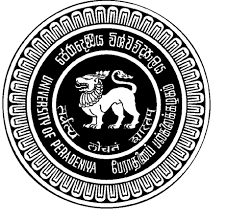 POSTGRADUATE INSTITUTE OF SCIENCE	              UNIVERSITY OF PERADENIYAPGIS Research Grant - MPhil/PhD Progress ReviewProgress Evaluation (at the end of the First Year)                                                                                                                       Grant number:Name of the student: Reg. No.:Degree:Title of the Project :  Additional Comments (if required, use an additional paper) ……………………………………………………………………………………………………. ………………………………………………………………………………………………………………………………………………………………………………………………………………Name and Signature of evaluator: Date: CriteriaGradeRemarks1Overall Knowledge(Knowledge in the research area, knowledge of background literature, understanding of fundamentals related to research, and critical thinking skillsA- GoodB- SatisfactoryC- Poor2Originality and Creativity(Significance of research, contribution to knowledge, Innovative aspects/uniqueness of ideas) A- GoodB- SatisfactoryC- Poor3Organization(Logical presentation of work and ideas, aims and objectives clearly stated, methodology for achieving goals appropriately stated) A- GoodB- SatisfactoryC- Poor4Results and Discussion(Clear description of results, results accomplished to answer the research problem/hypothesis, clarity, accuracy and relevance of figures and tables, discussion of results and implications, justification of analyses and conclusions and scientific merit, A- GoodB- SatisfactoryC- Poor5Overall Defence(Quality of responses to questions; completeness, confidence, logical arguments, critical thinking during the discussion, the extent of knowledge in the subject matter, meet the level expected for the degree)A- GoodB- SatisfactoryC- Poor